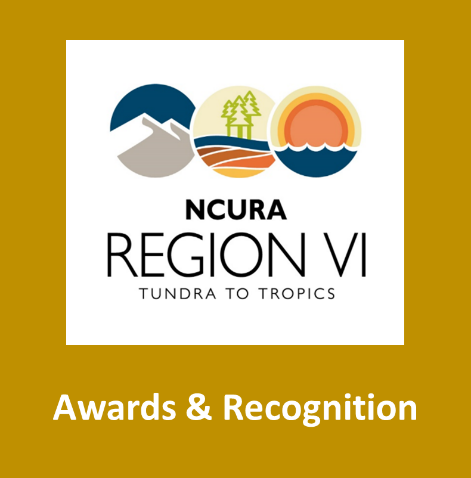 2023 NCURA REGION VI RECOGNITION AWARDS – NOMINATION FORMTHIS FORM IS THE APPLICATION/NOMINATION FOR:☐ Helen Carrier Distinguished Service Award ☐ Meritorious Contribution Award ☐ Barry Dorfman Outstanding New Research Administrator Award ☐ Linda W. Patton Emeritus Award See NCURA Region VI website for eligibility criteria for each award at: https://www.ncuraregionvi.org/recognitionawards.Please enter the name and contact information of the nominee:Please enter the name and contact information of the first nominator:Please enter the name and contact information of the second nominator:Please answer the following questions:How many years has the nominee been in research administration?Please describe the nominee's contributions to NCURA, Region VI, and/or the field of research administration that makes this person a strong candidate for the selected award.Please list the nominee's service involvement in NCURA and Region VI, such as participation as a committee member, officer, presenter, evaluator, publication author or editor, volunteer at the regional or national level.Instructions: For a nomination to be considered complete, please send the nominee’s resume (no more than two pages) and two letters of support along with the nomination form to Krista Roznovsky at kmsroz@stanford.edu.Deadline:  Nomination/application forms, resumes and supporting letters must be submitted via email by Friday September 15, 2023.Eligibility Criteria: Please see specific eligibility criteria for each award detailed here, along with information on past recipients.First and Last Name: Title and Organization:Address:Title and Organization:Address:Telephone:Email: First and Last Name: Title and Organization:Address:Title and Organization:Address:Telephone:Email: First and Last Name: Title and Organization:Address:Title and Organization:Address:Telephone:Email: 